NAME: ONOJA STEPHENMATRIC NO: 18/ENG02/082DEPT: COMPUTER  ENGINEERINGCOURSE: ENG 281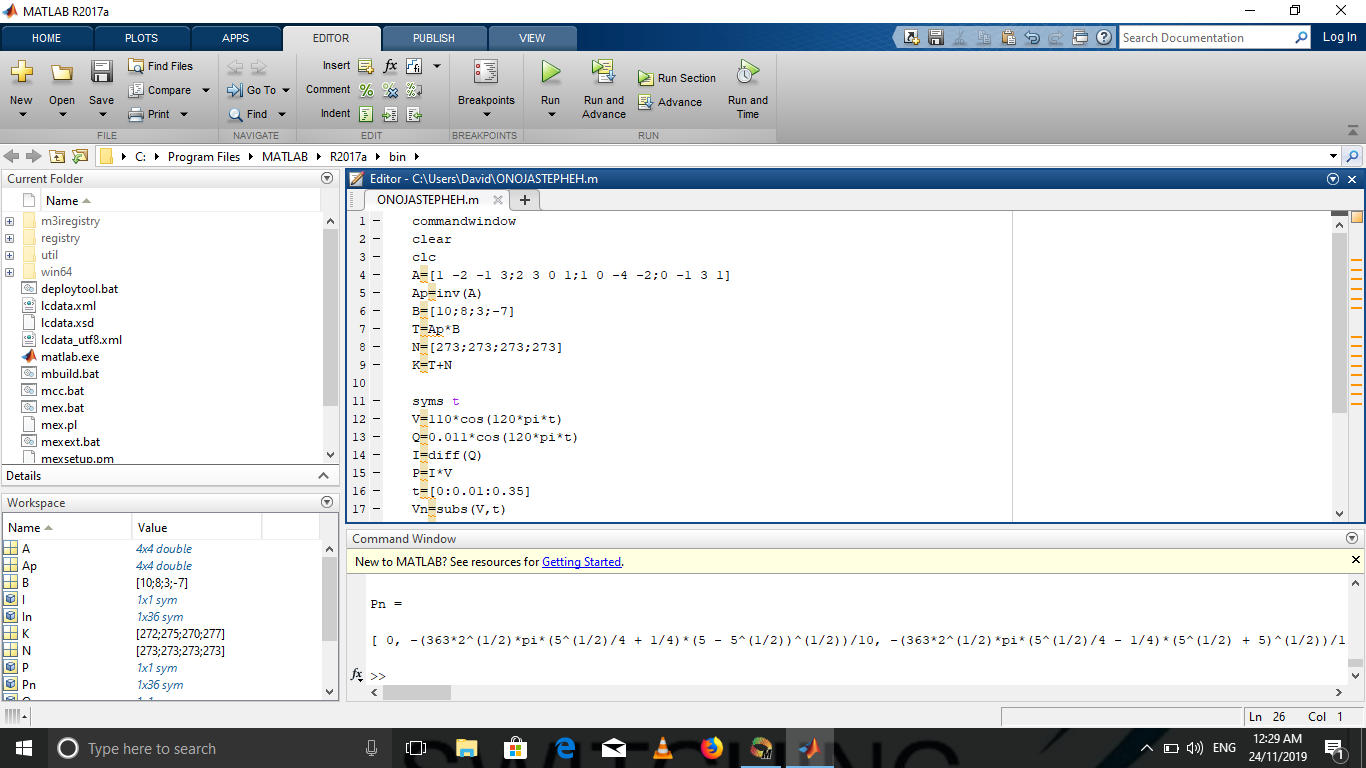 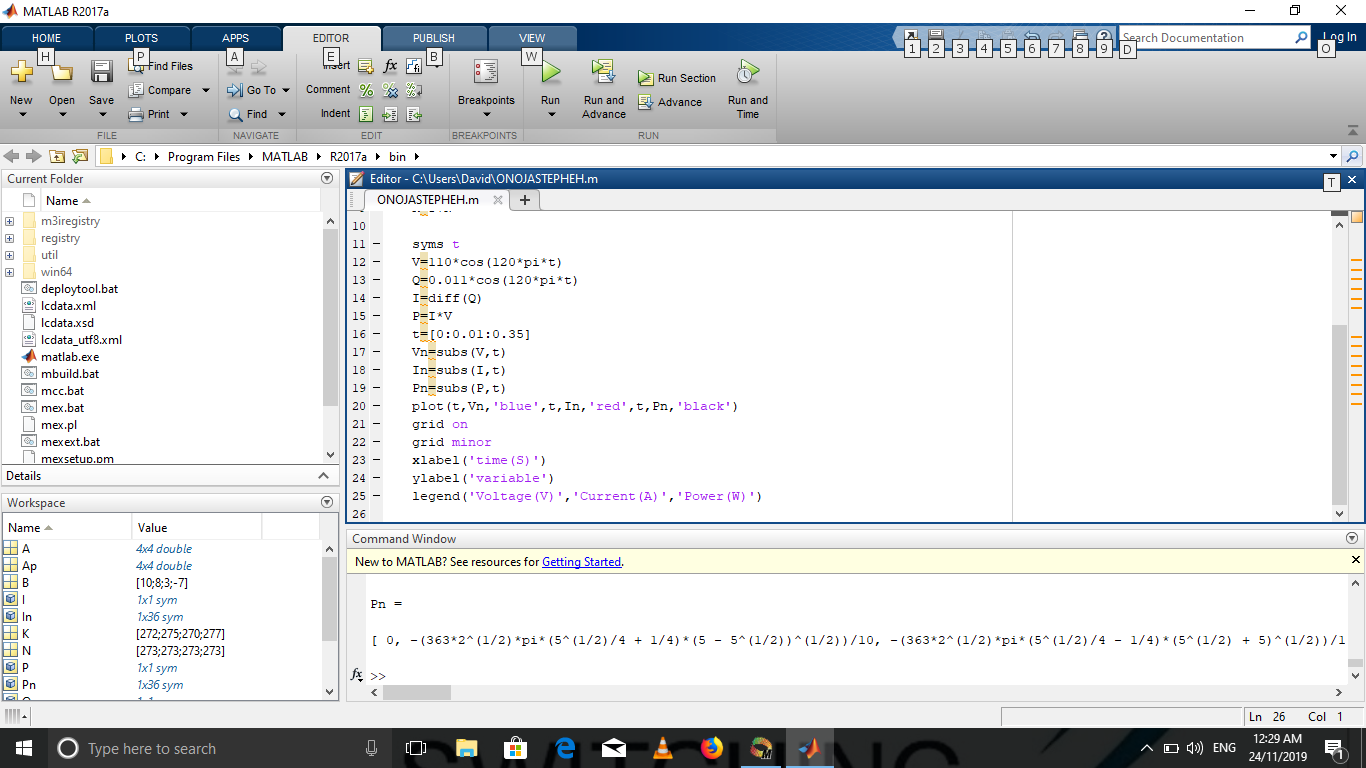 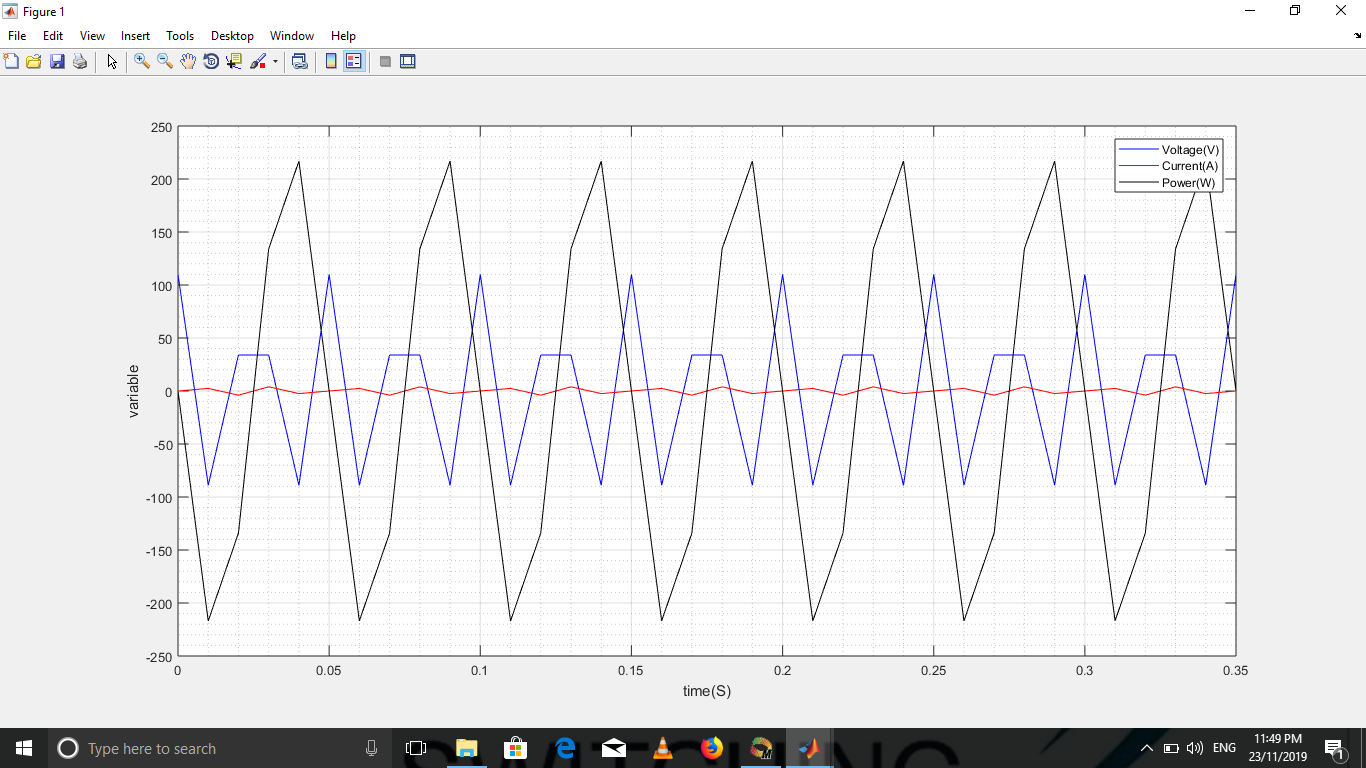 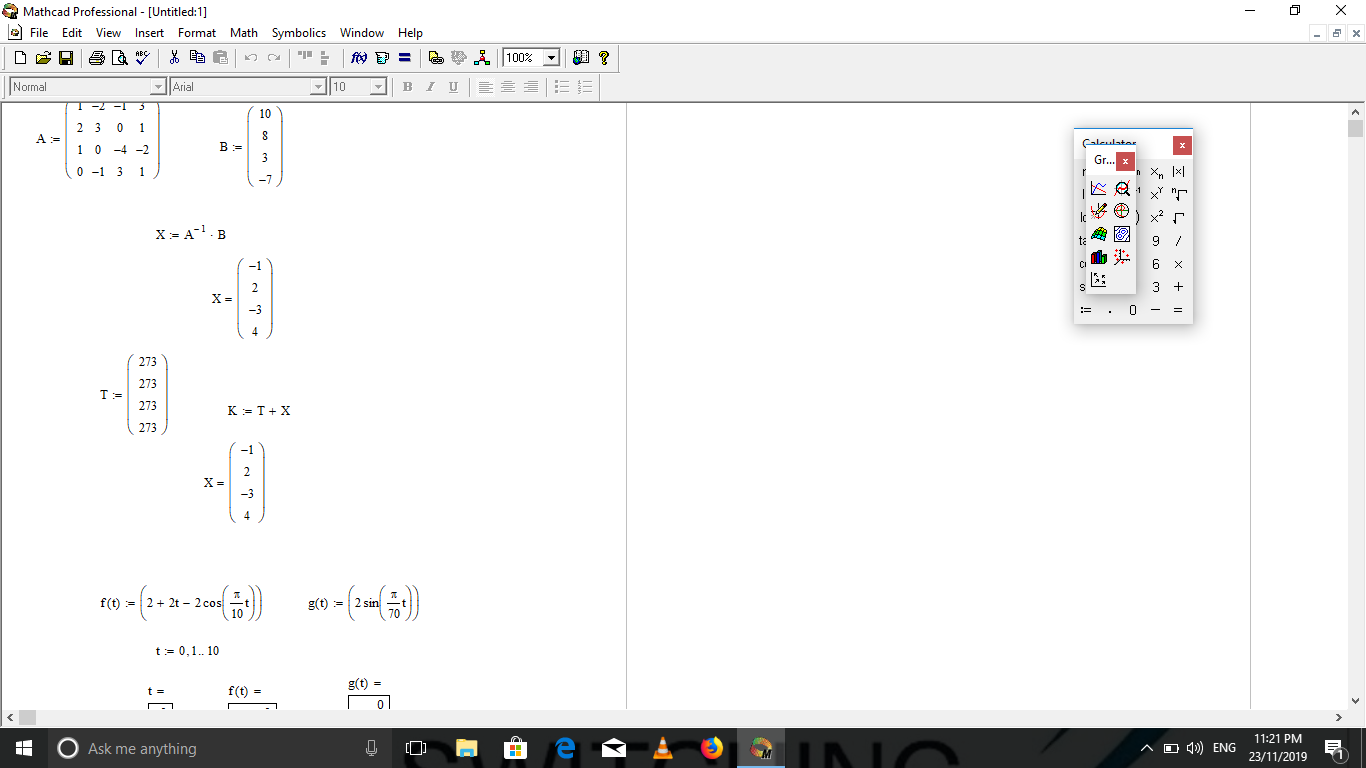 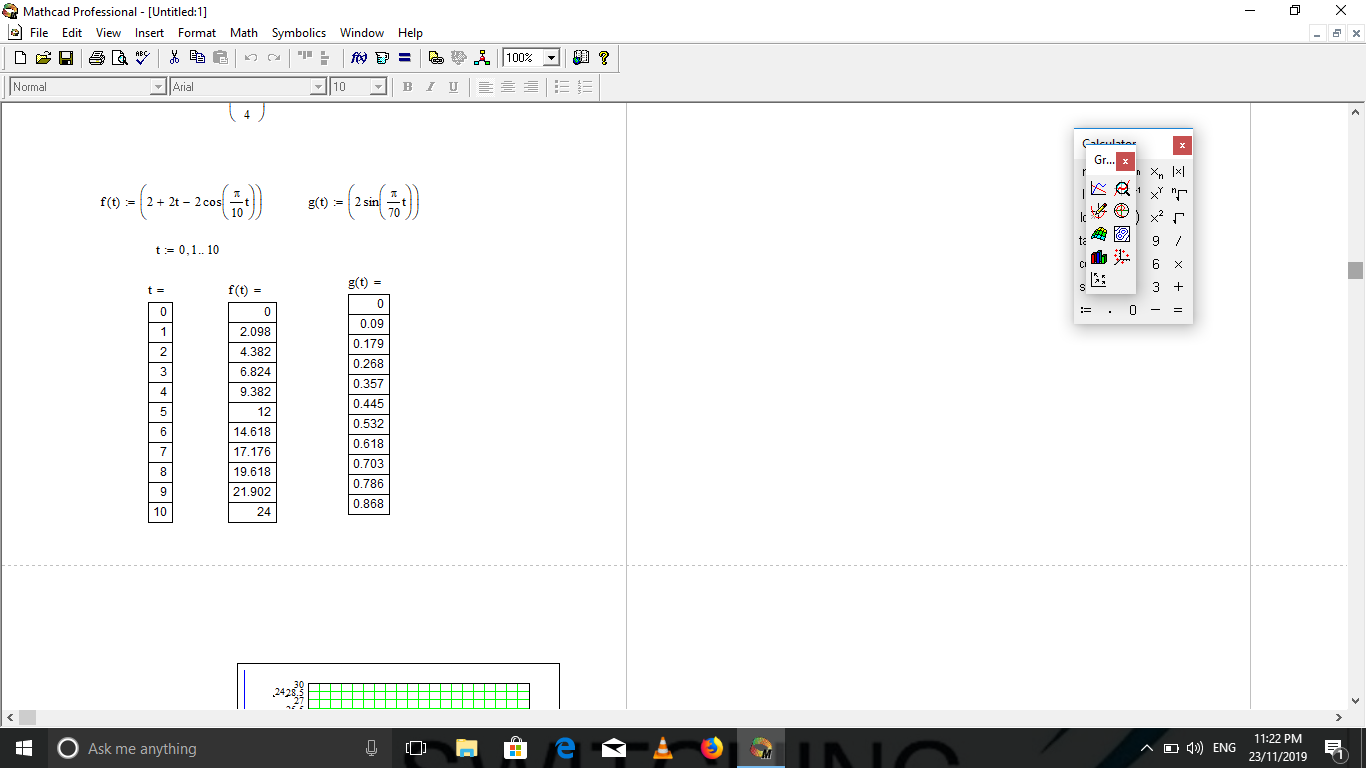 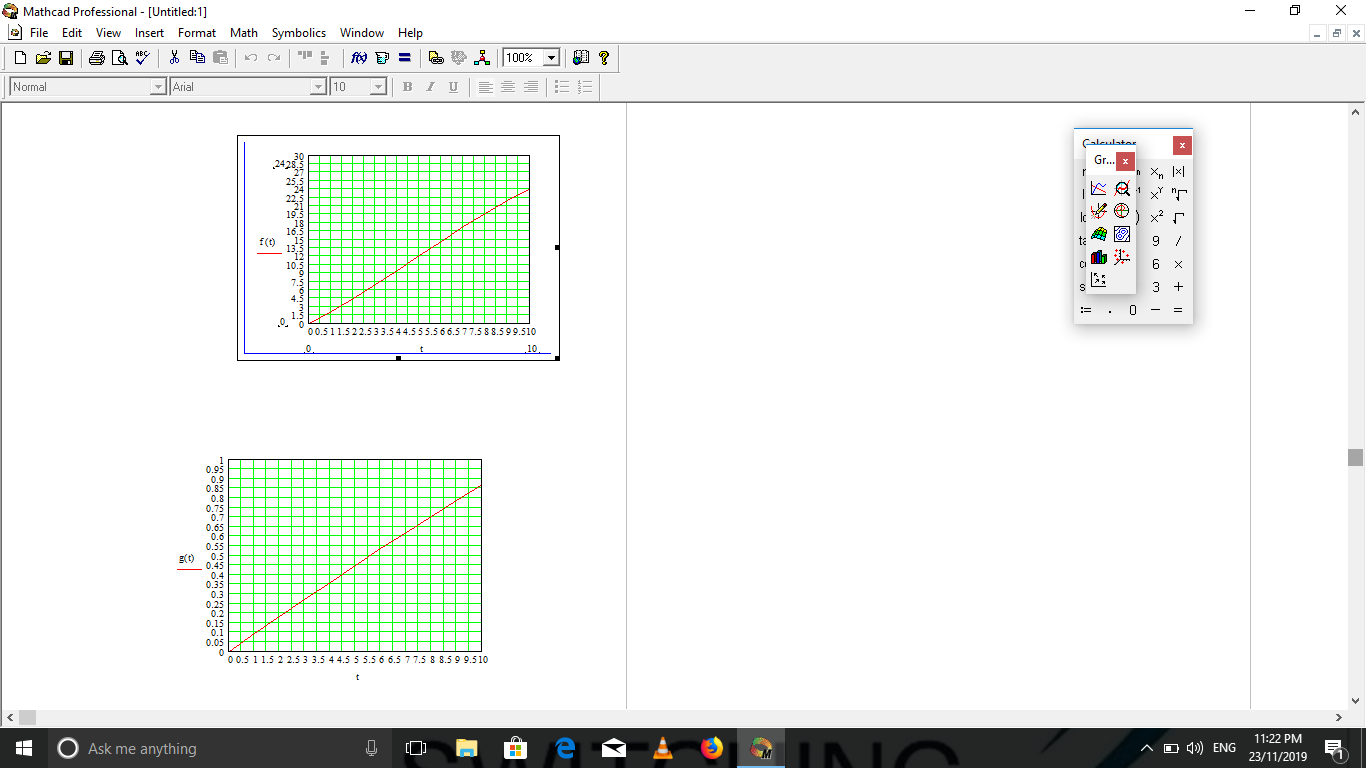 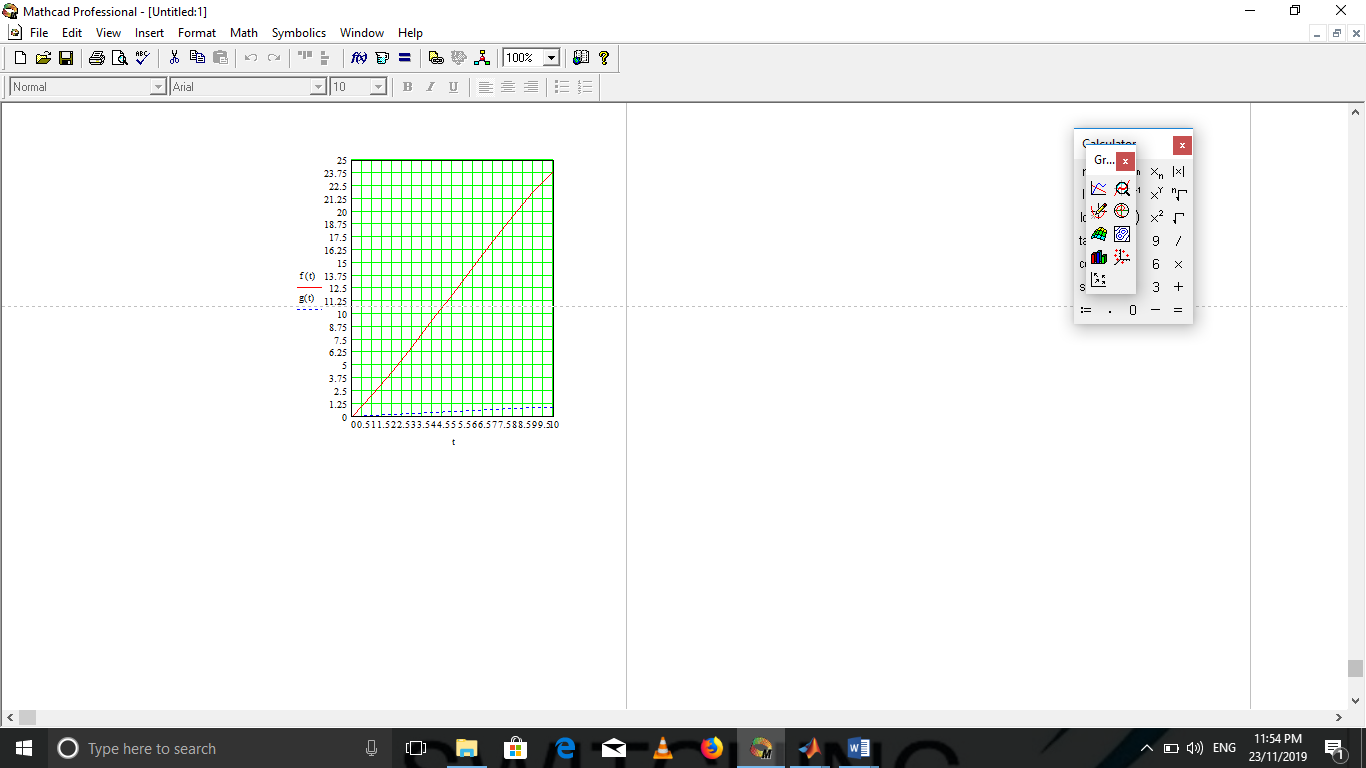 